UNI-NORTHS OWLS JUNIOR RUGBY UNION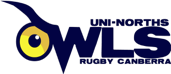 ANNUAL GENERAL MEETINGTUESDAY 13 NOVEMBER 2018The Uni-Norths Owls Junior Rugby Club has two levels to its committee. The first level is the Management Committee and comprises the following positions:President – Janine Kirk is re-standingVice President – Valerie Flynn – is re-standingTreasurer – Kitty Tully is re-standingSecretary – Ben Slater is re-standingIn addition to the Management Committee the club has a second level, called the Club Committee. This committee is responsible for the general operational requirements throughout the club and comprises the following positions:Registrar Equipment and Uniform Coordinator – Kate Pearson is re-standingSponsorship CoordinatorFundraising CoordinatorCatering OfficerRugby Operations Manager (7s competition convenor)Development Officer Committee Members – 3 positions, for 2019:U7-9 events coordinator – Jenny Oliver is re-standingNewsletter publisher General committee member Team Coaches and Managers all coaches and managers are considered part of the club committee. Their attendance at meetings is not required but is very much welcomed at any opportunity.The Management Committee members and Club Committee members will meet as a new committee in December at a time that suits after the AGM and then again at the end of January. From February to the commencement of the season the Committees met fortnightly to ensure the season gets up and running smoothly, with meetings being held at the Kaleen Sports Club. From May the committee meets either fortnightly or monthly on an as needs basis. To be eligible to nominate to hold a position on the management or club committees, interested parties need to complete the membership statement as part of their nomination.All nominations must be submitted to the secretary not less than 7 days before the AGM’s scheduled date of 13 November 2018.Should you wish to nominate for any position and would like to discuss the role requirements of that position please don’t hesitate to email – info@owlsrugbyjuniors.com.au and either the current President – Janine Kirk or Secretary – Ben Slater will respond.UNI-NORTHS OWLS JUNIOR RUGBY UNIONANNUAL GENERAL MEETINGTUESDAY 13 NOVEMBER 2018I wish to join the Uni-Norths Junior Rugby Club as an associated member and understand that this entitles me to nominate for a position on the Management or Club committees. All fees will be included in your child’s registration fees.Yes  				No	I, ____________________________, wish to nominate for the following position on the Uni-Norths Owls Junior Rugby Union Club 2018-19 Committee.Position: ___________________________________________Nominee Signature___________________________________Date_______________________________________________Seconded by_________________________________________Signature____________________________________________Date________________________________________________(Note the following is optional)In the event that I am unsuccessful in the position listed above, I wish to be considered for the following alternative position.Position: ___________________________________________Nominee Signature___________________________________Date_______________________________________________Seconded by_________________________________________Signature____________________________________________Date________________________________________________